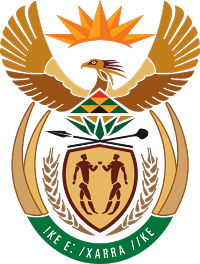 MINISTRY FOR COOPERATIVE GOVERNANCE AND TRADITIONAL AFFAIRSREPUBLIC OF SOUTH AFRICANATIONAL ASSEMBLYQUESTION FOR WRITTEN REPLYQUESTION NUMBER 1008/20191008.	Mrs G Opperman (DA) to ask the Minister of Cooperative Governance and Traditional Affairs:(1)	How does her department intend to address the issue of a lack of skills,  human capital and expertise, with particular reference to spatial planning and land use management in Hantam Municipality and Karoo Hoogland Municipality (details furnished);(2)	what steps does she intend taking to improve intergovernmental relations for the acquisition or transfer of state land;(3)	(a) what strategic plans are in place to fix the nonalignment between planning and housing development that continues to exist and (b) how does she intend upscaling integrated intergovernmental development planning?	NW2161E		REPLY:The information requested by the Honourable Member is not readily available in the Department. The information will be submitted to the Honourable Member as soon as it is availableThank you